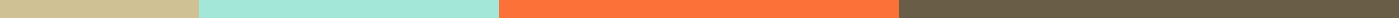 Letter Of Introduction For a School NurseJane Doe
123 Maple Street
Anytown, State, 12345
jane.doe@email.com
555-123-4567
March 18, 2024Principal Sarah Lee
Lincoln Elementary School
456 Oak Avenue
Anytown, State, 12345Dear Principal Lee,I am writing to express my keen interest in the School Nurse position at Lincoln Elementary School, as recently advertised on the district's career website. Holding a Bachelor of Science in Nursing from State University and being a licensed Registered Nurse with over five years of experience in pediatric care, I am enthusiastic about the opportunity to contribute to the health and well-being of the students at Lincoln Elementary.My professional journey has equipped me with a comprehensive skill set that is highly relevant to the school nursing environment. In my previous role at Children's Health Clinic, I managed a diverse range of medical situations, emphasizing preventive care, early detection, and education for both children and their families. I have a proven track record of developing and implementing health plans tailored to individual needs, conducting health screenings, and providing emergency care.I am particularly drawn to Lincoln Elementary School's inclusive approach to education and its commitment to providing a safe and nurturing environment for all students. I am passionate about contributing to such an environment by offering comprehensive health services that support students' ability to learn and thrive. My approach to school nursing goes beyond treating illnesses; it includes promoting healthy lifestyles, mental health awareness, and creating health education programs that benefit the entire school community.Included with this letter is my resume, which further outlines my qualifications, professional experiences, and the specific initiatives I have led to promote student health and safety. I am eager to bring my expertise in pediatric nursing, health education, and wellness promotion to Lincoln Elementary School. I am confident that my background and dedication to student health will make a significant positive impact on your school community.I look forward to the opportunity to discuss how I can contribute to the continued success and health of the students at Lincoln Elementary School. I am available at your convenience for an interview and can be reached at 555-123-4567 or via email at jane.doe@email.com.Thank you for considering my application. I am excited about the possibility of joining your team and making a meaningful contribution to the well-being of your students.Warm regards,Jane Doe.